What is Graphic Design?Graphic Design – Using programs to create appealing media to be used on websites, posters, and entertainment, usually done for a clientProducts Possibly Used by Graphic DesignersPhotoshopWebsite creators (eg, Weebly)Moviemakers (eg, IMovie)Animators (eg, Pivot Stickfigure)Virtual Creators (eg, Google Sketchup)AudacityScannerSocial Networking Sites (eg,Facebook)Paper and Pen to brainstormUSB Key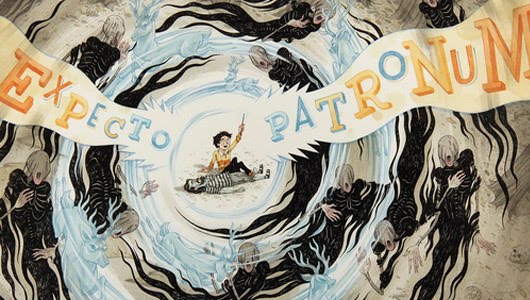 Fig. 1, Graphic design of Harry Potter and the Prisoner of Azkaban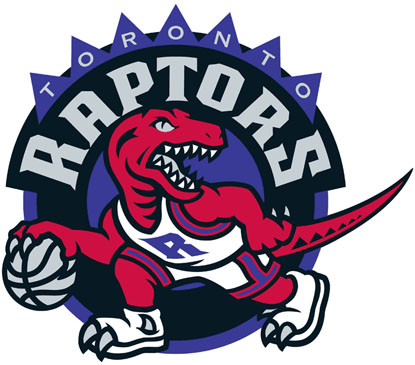 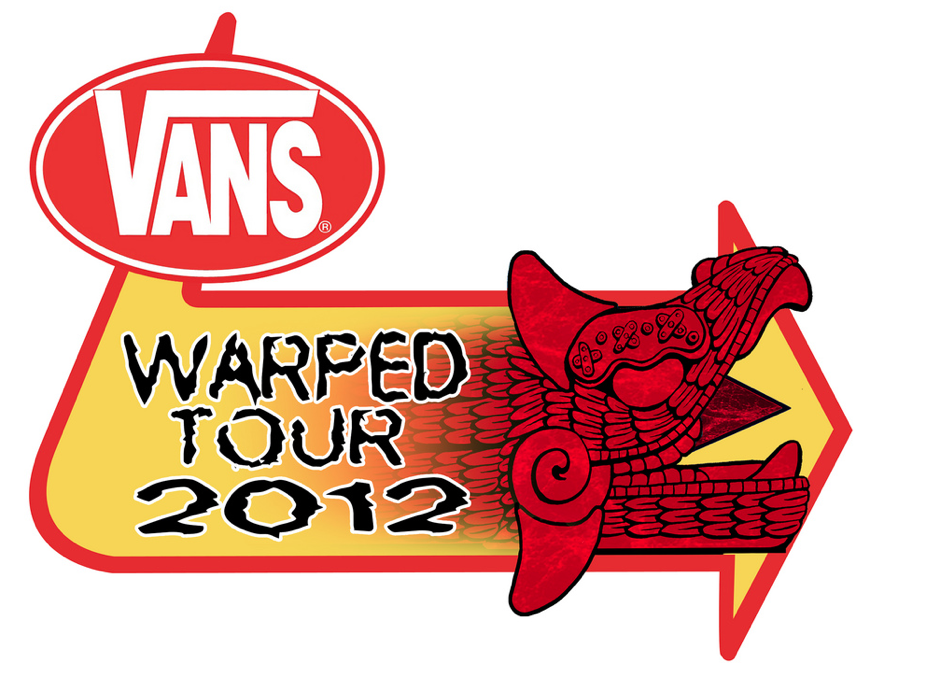 Fig. 2, Toronto Raptors Logo			Fig. 3, Vans Warped Tour 2012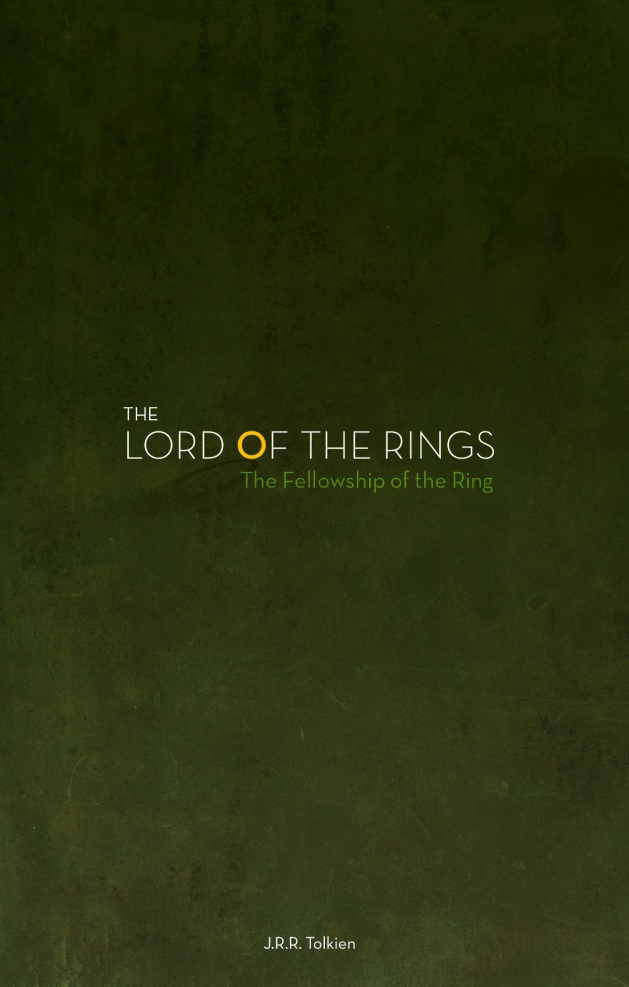 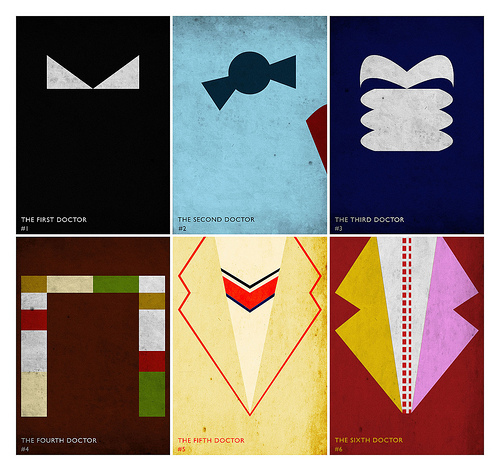 Fig. 4, Lord of the Rings Minimalist Poster		Fig. 5, Doctor Who GraphicWorks Citedhttp://favim.com/orig/201106/30/art-bbc-doctor-doctor-who-graphic-design-poster-Favim.com-88621.jpghttp://www.creativepanorama.com/wp-content/uploads/2011/03/LOTR_Poster_1.jpghttp://thronebuzz.com/wp-content/uploads/2012/03/Warped-tour-2012-mayan.pnghttp://www.canadiandesignresource.ca/officialgallery/wp-content/uploads/2009/06/toronto-raptors-original-logo.jpghttp://2.bp.blogspot.com/-bIy3p6-wN24/Tivs2UWnZuI/AAAAAAAACWU/EYR735hXn6Y/s1600/40%2BBeautiful%2BHarry%2BPotter%2BArt%2Band%2BIllustration%2BTributes.jpg